INDICAÇÃO Nº		Assunto: Solicita ao Senhor Prefeito Municipal determinar limpeza e manutenção de terreno público, no bairro Jardim Santa Filomena, conforme especifica.  Senhor Presidente: CONSIDERANDO que moradores vizinhos ao terreno público localizado na rua Filomena Zupardo, altura do número 569, especialmente nas proximidades do córrego que por ali passa, no bairro Jardim Santa Filomena, apontam mato alto excessivo e falta der manutenção em suas beiras; CONSIDERANDO que essa condição tem permitido a proliferação de escorpiões, aranhas e ratos, que invadem as residências nesse período de verão, trazendo risco à saúde dos moradores; 	INDICO ao Senhor Prefeito Municipal, nos termos do Regimento Interno desta Casa de Leis, que solicite ao departamento responsável proceder a limpeza do mesmo, uma vez que se trata de terreno público, permitindo o bem estar dos moradores vizinhos com a realização dessa manutenção. 
SALA DAS SESSÕES, 06 de Fevereiro de 2019.THOMÁS ANTONIO CAPELETTO DE OLIVEIRA      Vereador - PSDB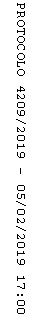 